1. Из 4 кутије у којима је било по 6 бојица извађене су по 2 бојице. Колико бојица је остало у кутијама?А. 16Б. 24В. 21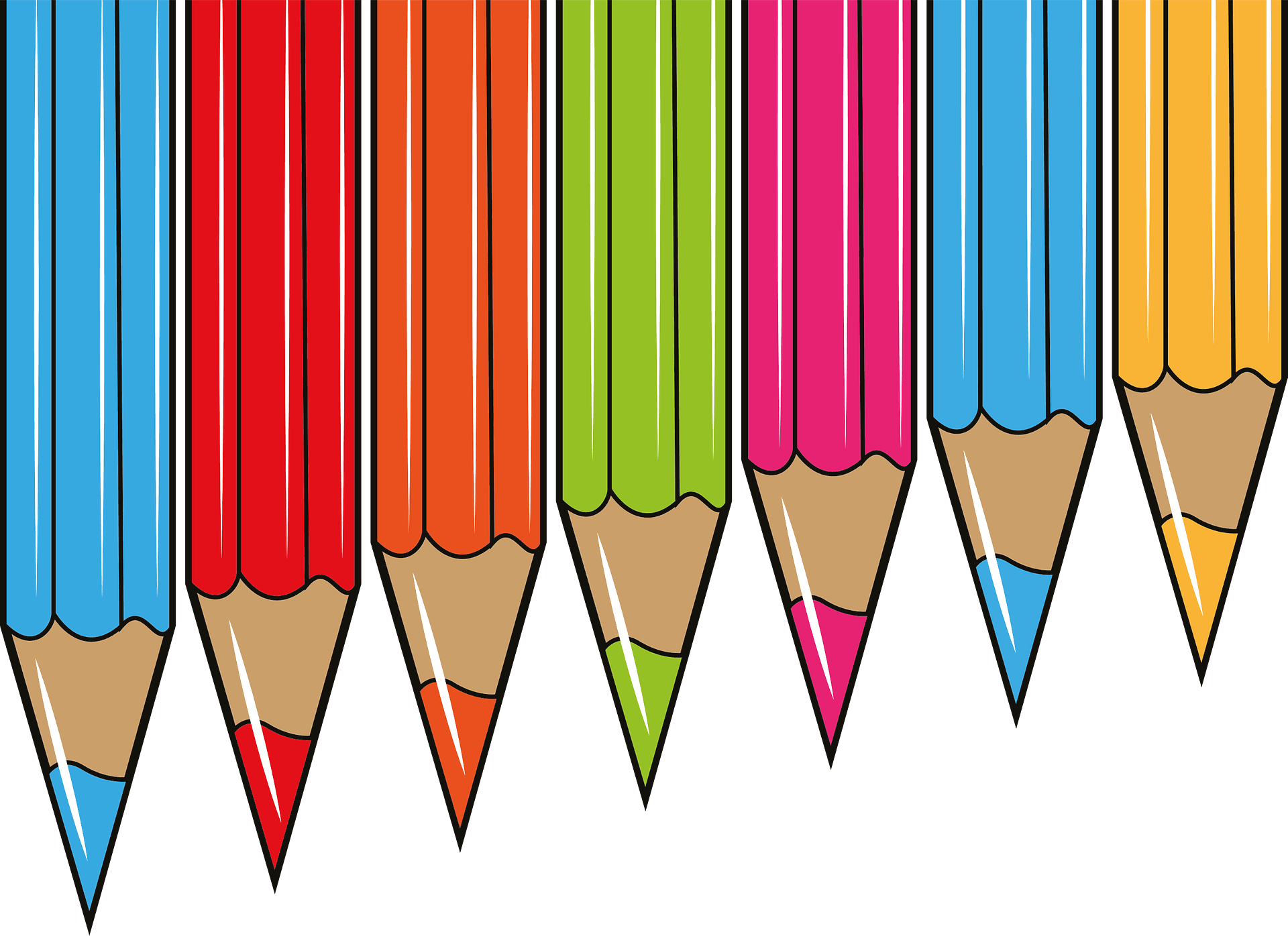 2. Израчунај: 2*(8-6)=___.А. 8Б. 6В. 43. 5*(8-3)=25- Да ли је наведена једнакост тачна?А. ДаБ. Не4. У 5 кесица има по 10 бомбона. Милица је из сваке кесице узела по 4 бомбоне. Колико је бомбона остало у кесицама?А. 25Б. 20В. 305. Израчунај: 9*(10-2)=___6. 3*(7-4)=12- Да ли је наведена једнакост тачна?А. ДаБ. Не7. Милош у два џепа има по 10 динара. Ако из сваког џепа извади по 3 динара, колико динара ће му остати?А. 20Б. 17В. 148. Израчунај: 7*(8-5)=___.А. 48Б. 21В. 279. 2*(8-2)=14- Да ли је наведена једнакост тачна?А. ДаБ. Не10. Израчунај: 5*(10-5)=___.А. 35Б. 25В. 4511. На две жице се суши по 5 чарапа. Ако се са сваке жице скине по један пар чарапа, колико ће чарапа остати на жицама?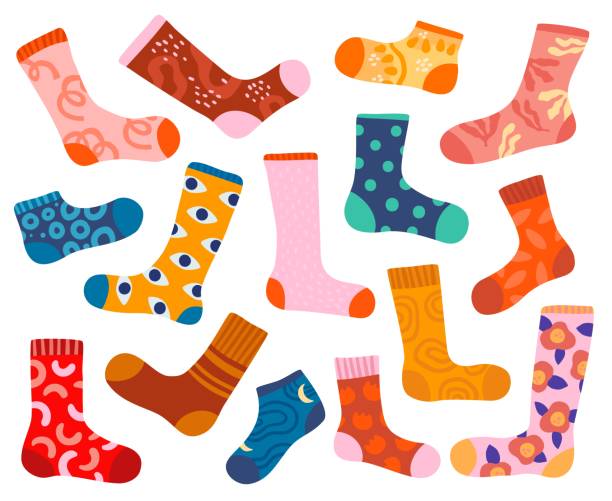 А. 10Б. 6В. 812. Израчунај: 6*(6-4)=___13. Израчунај: 4*(9-7)=___.А. 8Б. 12В. 1514. 4*(9-5)=16- Да ли је наведена једнакост тачна?А. ДаБ. Не15. 7*(9-6)=21- Да ли је наведена једнакост тачна?А. ДаБ. Не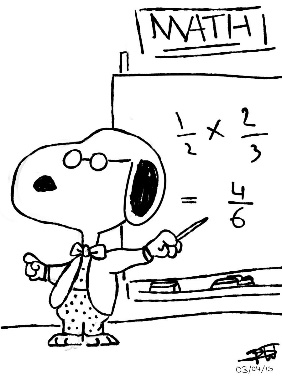 